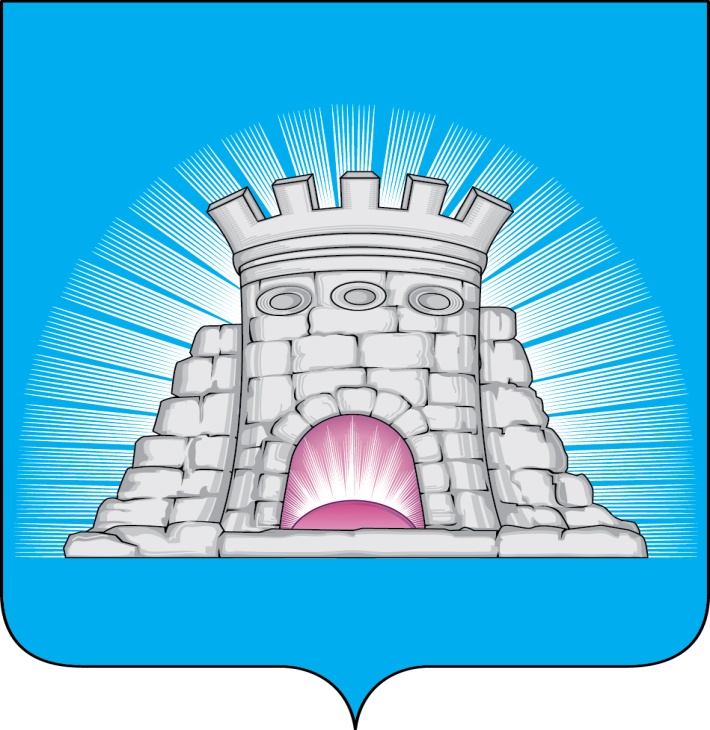 П О С Т А Н О В Л Е Н И Е                                                  11.07.2022              №   1193/7г.Зарайск                 О внесении изменений в муниципальную программу                      городского округа Зарайск «Развитие и функционирование                      дорожно-транспортного комплекса», утвержденную                      постановлением главы городского округа Зарайск                      Московской области от 20.11.2019 № 2019/11        В соответствии с решением Совета депутатов городского округа Зарайск от 28.04.2022 № 90/4 «О внесении изменений в решение Совета депутатов городского округа Зарайск от 16.12.2021 № 81/1 «О бюджете городского округа Зарайск Московской области на 2022 год и плановый период 2023 и 2024 годов»                                           П О С Т А Н О В Л Я Ю:      1. Внести изменения в муниципальную программу «Развитие и функционирование дорожно-транспортного комплекса» на срок 2020-2026 годы (далее Программа), утвержденную постановлением главы городского округа Зарайск Московской области от 20.11.2019 № 2019/11, изложив Программу в новой редакции (прилагается).      2. Службе по взаимодействию СМИ администрации городского округа Зарайск Московской области разместить настоящее постановление на официальном сайте администрации городского округа Зарайск Московской области в сети «Интернет» (https://zarrayon.ru/).Глава городского округа  В.А. ПетрущенкоВерно:Главный специалист отдела кадровой  работы и  муниципальной службы   И.Б. Парамонова11.07.2022Разослано: в дело, ФУ, ОЭиИ,  Глухих И.Е., Шолохову А.В., отдел КСДХиТ,              СВ со СМИ, юридический  отдел, КСП, прокуратуру. Е.И. Минаева66 2-54-38                                                                                                                                 009241